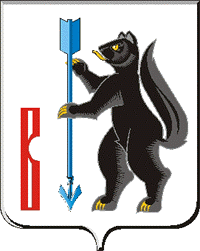 АДМИНИСТРАЦИЯГОРОДСКОГО ОКРУГА  ВЕРХОТУРСКИЙ     П О С Т А Н О В Л Е Н И Еот 25.04.2014г.  № 369г. Верхотурье  О внесении изменений в муниципальную программу городского округа Верхотурский «Развитие жилищно-коммунального хозяйства и благоустройства  городского округа Верхотурский до 2020 года», утвержденную постановлением Администрации городского округа Верхотурский от 01.11.2013г. № 960 «Об утверждении муниципальной программы городского округа Верхотурский«Развитие жилищно-коммунального хозяйства и благоустройства  городского округа Верхотурский до 2020 года»      В соответствии с постановлением Администрации городского округа Верхотурский от 18.10.2013г. № 907 «Об утверждении порядка формирования и реализации муниципальных программ городского округа Верхотурский»,  Решением Думы городского округа Верхотурский от 11.12.2013г. № 85 «О бюджете городского округа Верхотурский на 2014 год и плановый период 2015 и 2016 годы», руководствуясь статьей 26 Устава городского округа Верхотурский, ПОСТАНОВЛЯЮ:1.В муниципальную программу городского округа Верхотурский «Развитие жилищно-коммунального хозяйства и благоустройства городского округа Верхотурский до 2020 года» внести следующие изменения:  в паспорте программы в разделе «Объемы финансирования муниципальной  программы городского округа Верхотурский» объемы финансирования по годам реализации изложить в новой редакции: 2) план мероприятий по выполнению Муниципальной программы городского округа Верхотурский  «Развитие жилищно-коммунального хозяйства и благоустройства городского округа Верхотурский до 2020 года» изложить в новой редакции в соответствии с приложением к настоящему постановлению.2. Опубликовать настоящее постановление в газете «Верхотурская неделя» и разместить на официальном сайте городского округа Верхотурский.3. Контроль исполнения настоящего постановления оставляю за собой.И.о. главы Администрациигородского округа Верхотурский                                                     В.Ф. ФахрисламовПриложение № 1к  постановлению Администрации городского округа Верхотурскийот ______2014г. № _______ «О внесении изменений в муниципальную программу городского округа Верхотурский«Развитие жилищно-коммунального хозяйства и благоустройства  городского округа Верхотурский до 2020 года», утвержденную постановлением Администрации городского округа Верхотурский от 01.11.2013г. № 960 «Об утверждении муниципальной программы городского округа Верхотурский«Развитие жилищно-коммунального хозяйства и благоустройства  городского округа Верхотурский до 2020 года»План мероприятий по выполнению Муниципальной программы городского округа Верхотурский «Развитие жилищно-коммунального хозяйства и благоустройства городского округа Верхотурский до 2020 года»№ п/пИсточники финансированияОбщий объем финансирования в тыс. рублей2014-2020г.г.в том числе по годамв том числе по годамв том числе по годамв том числе по годамв том числе по годамв том числе по годамв том числе по годам№ п/пИсточники финансированияОбщий объем финансирования в тыс. рублей2014-2020г.г.2014 год2015 год 2016 год2017 год2018 год2019 год2020 год1Средства Фонда содействия реформированию ЖКХ15 215,0088752,0986462,910,000,000,000,000,002Средства областного бюджета 1 935 909,926 550,39173 489,41 132146,7448 138,5107 485,0034 150,0013 950,003Средства бюджета Муниципального образования городской округ Верхотурский 351 406,6565 374,9461 584,8650 806,8857 068,745 550,7737 894,03933 126,464Внебюджетные источники23044,621612,125532,54000,003200,002800,003100,002800,00ВсегоВсего2 325 576,29102 289,55247 069,67 1 186 953,6508 407,2155 835,7775 144,0449 876,46№ 
строкиНаименование мероприятия/ Источники расходов на финансированиеОбъем расходов на выполнение мероприятия за счет всех источников ресурсного обеспечения, тыс. рублей Объем расходов на выполнение мероприятия за счет всех источников ресурсного обеспечения, тыс. рублей Объем расходов на выполнение мероприятия за счет всех источников ресурсного обеспечения, тыс. рублей Объем расходов на выполнение мероприятия за счет всех источников ресурсного обеспечения, тыс. рублей Объем расходов на выполнение мероприятия за счет всех источников ресурсного обеспечения, тыс. рублей Объем расходов на выполнение мероприятия за счет всех источников ресурсного обеспечения, тыс. рублей Объем расходов на выполнение мероприятия за счет всех источников ресурсного обеспечения, тыс. рублей Объем расходов на выполнение мероприятия за счет всех источников ресурсного обеспечения, тыс. рублей Номер строки целевых показателей, на достижение которых направлены мероприятия№ 
строкиНаименование мероприятия/ Источники расходов на финансированиевсего2014201520162017201820192020Номер строки целевых показателей, на достижение которых направлены мероприятия12345677789910111ВСЕГО ПО МУНИЦИПАЛЬНОЙ ПРОГРАММЕ, В ТОМ ЧИСЛЕ2 325 576,29102 289,55247 069,67 1 186 953,6508 407,2508 407,2508 407,2155 835,7775 144,0475 144,0449 876,46х2Областной бюджет 1 935 909,926 550,39173 489,41 132146,7448 138,5448 138,5448 138,5107 485,0034 150,0034 150,0013 950,00х3Местный бюджет351 406,6565 374,9461 584,8650 806,8857 068,757 068,757 068,745 550,7737 894,03937 894,03933 126,46х4Средства Фонда15 215,0088752,0986462,910,000,000,000,000,000,000,000,00х5Внебюджетные источники23044,621612,125532,54000,003200,003200,003200,002800,003100,003100,002800,00х6Подпрограмма 1 «Переселение граждан из аварийного жилищного фонда с учетом необходимости развития малоэтажного жилищного строительства на территории городского округа Верхотурский до 2020 года»Подпрограмма 1 «Переселение граждан из аварийного жилищного фонда с учетом необходимости развития малоэтажного жилищного строительства на территории городского округа Верхотурский до 2020 года»Подпрограмма 1 «Переселение граждан из аварийного жилищного фонда с учетом необходимости развития малоэтажного жилищного строительства на территории городского округа Верхотурский до 2020 года»Подпрограмма 1 «Переселение граждан из аварийного жилищного фонда с учетом необходимости развития малоэтажного жилищного строительства на территории городского округа Верхотурский до 2020 года»Подпрограмма 1 «Переселение граждан из аварийного жилищного фонда с учетом необходимости развития малоэтажного жилищного строительства на территории городского округа Верхотурский до 2020 года»Подпрограмма 1 «Переселение граждан из аварийного жилищного фонда с учетом необходимости развития малоэтажного жилищного строительства на территории городского округа Верхотурский до 2020 года»Подпрограмма 1 «Переселение граждан из аварийного жилищного фонда с учетом необходимости развития малоэтажного жилищного строительства на территории городского округа Верхотурский до 2020 года»Подпрограмма 1 «Переселение граждан из аварийного жилищного фонда с учетом необходимости развития малоэтажного жилищного строительства на территории городского округа Верхотурский до 2020 года»Подпрограмма 1 «Переселение граждан из аварийного жилищного фонда с учетом необходимости развития малоэтажного жилищного строительства на территории городского округа Верхотурский до 2020 года»Подпрограмма 1 «Переселение граждан из аварийного жилищного фонда с учетом необходимости развития малоэтажного жилищного строительства на территории городского округа Верхотурский до 2020 года»Подпрограмма 1 «Переселение граждан из аварийного жилищного фонда с учетом необходимости развития малоэтажного жилищного строительства на территории городского округа Верхотурский до 2020 года»Подпрограмма 1 «Переселение граждан из аварийного жилищного фонда с учетом необходимости развития малоэтажного жилищного строительства на территории городского округа Верхотурский до 2020 года»Подпрограмма 1 «Переселение граждан из аварийного жилищного фонда с учетом необходимости развития малоэтажного жилищного строительства на территории городского округа Верхотурский до 2020 года»7ВСЕГО ПО ПОДПРОГРАММЕ 1, В ТОМ ЧИСЛЕ92976,0230346,5762629,450000000008Областной бюджет55433,6514924,4740509,180000000009 Местный бюджет22327,366670,0015657,3600000000010Средства Фонда15 215,0088752,0986462,9100000000011Мероприятие 1. Строительство малоэтажных жилых домов для переселения граждан из аварийного жилого фонда92976,0230346,5762629,4500000000012Подпрограмма 2 «Ремонт жилого фонда городского округа Верхотурский до 2020 года»Подпрограмма 2 «Ремонт жилого фонда городского округа Верхотурский до 2020 года»Подпрограмма 2 «Ремонт жилого фонда городского округа Верхотурский до 2020 года»Подпрограмма 2 «Ремонт жилого фонда городского округа Верхотурский до 2020 года»Подпрограмма 2 «Ремонт жилого фонда городского округа Верхотурский до 2020 года»Подпрограмма 2 «Ремонт жилого фонда городского округа Верхотурский до 2020 года»Подпрограмма 2 «Ремонт жилого фонда городского округа Верхотурский до 2020 года»Подпрограмма 2 «Ремонт жилого фонда городского округа Верхотурский до 2020 года»Подпрограмма 2 «Ремонт жилого фонда городского округа Верхотурский до 2020 года»Подпрограмма 2 «Ремонт жилого фонда городского округа Верхотурский до 2020 года»Подпрограмма 2 «Ремонт жилого фонда городского округа Верхотурский до 2020 года»Подпрограмма 2 «Ремонт жилого фонда городского округа Верхотурский до 2020 года»Подпрограмма 2 «Ремонт жилого фонда городского округа Верхотурский до 2020 года»13ВСЕГО ПО ПОДПРОГРАММЕ 1, В ТОМ ЧИСЛЕ41825,68180,14822,64949,68405,0428405,0428405,0427803,495336,1595336,1592328,58х14 Местный бюджет41825,578180,14822,64949,68405,0428405,0428405,0427803,495336,1595336,1592328,58х15Мероприятие 1.  Ремонт мест общего пользования муниципального жилого фонда (в том числе по исполнению судебных актов) (376,40 тыс. рублей)27461,17495,62542,62669,66125,0426125,0426125,0425523,493056,163056,1648,5816Мероприятие 2 Ремонт жилых помещении, переданных по договорам социального найма14364,5684,52280,02280,02280,02280,02280,02280,02280,02280,02280,017Подпрограмма 3 «Развитие и модернизация объектов коммунальной инфраструктуры городского округа Верхотурский до 2020 года»Подпрограмма 3 «Развитие и модернизация объектов коммунальной инфраструктуры городского округа Верхотурский до 2020 года»Подпрограмма 3 «Развитие и модернизация объектов коммунальной инфраструктуры городского округа Верхотурский до 2020 года»Подпрограмма 3 «Развитие и модернизация объектов коммунальной инфраструктуры городского округа Верхотурский до 2020 года»Подпрограмма 3 «Развитие и модернизация объектов коммунальной инфраструктуры городского округа Верхотурский до 2020 года»Подпрограмма 3 «Развитие и модернизация объектов коммунальной инфраструктуры городского округа Верхотурский до 2020 года»Подпрограмма 3 «Развитие и модернизация объектов коммунальной инфраструктуры городского округа Верхотурский до 2020 года»Подпрограмма 3 «Развитие и модернизация объектов коммунальной инфраструктуры городского округа Верхотурский до 2020 года»Подпрограмма 3 «Развитие и модернизация объектов коммунальной инфраструктуры городского округа Верхотурский до 2020 года»Подпрограмма 3 «Развитие и модернизация объектов коммунальной инфраструктуры городского округа Верхотурский до 2020 года»Подпрограмма 3 «Развитие и модернизация объектов коммунальной инфраструктуры городского округа Верхотурский до 2020 года»Подпрограмма 3 «Развитие и модернизация объектов коммунальной инфраструктуры городского округа Верхотурский до 2020 года»Подпрограмма 3 «Развитие и модернизация объектов коммунальной инфраструктуры городского округа Верхотурский до 2020 года»18ВСЕГО ПО ПОДПРОГРАММЕ 3, В ТОМ ЧИСЛЕ1 344 636,5117309,94850,8844332,68844332,68421 183,63421 183,6350986,502986,52986,52986,5х19Областной бюджет1 284 791,0300,0831346,18831346,18406 904,85406 904,8546540,00000х20 Местный бюджет59845,517309,94850,812 986,512 986,514 278,7814 278,784446,502986,52986,52986,5х21Мероприятие 1. Ремонт объектов коммунального хозяйства, в том числе:- Ремонт тепловых и водопроводных сетей в г. Верхотурье;- ремонт котельных в городском округе Верхотурский;- приобретение котельного оборудования, в том числе по исполнению судебных актов (3644,3 тыс. рублей)35093,217309,92850,82986,52986,52986,52986,52986,52986,52986,52986,522Местный бюджет35093,217309,92850,82986,52986,52986,52986,52986,52986,52986,52986,523Мероприятие 2.Проведение экспертиз, в том числе:Очистных сооружений хозяйственно-бытового водоснабжения и канализации2000,002000,00000000024Местный  бюджет2000,002000,00000000025Мероприятие 3.Строительство объектов коммунального хозяйства городского округа Верхотурский, в том числе:- Строительство пяти и реконструкция двух канализационных насосных станций;-Строительство единых очистных сооружений хозяйственно-бытового водоснабжения мощностью 1890м3/сут. с насосной станцией II подъема для водоснабжения центральной части, заречной части и поселка Северный города Верхотурье, реконструкции 2-х действующих скважин и строительство двух новых скважин на Неромском месторождении подземных вод в городе Верхотурье;- Строительство шести блочных газовых котельныхв  городском округе Верхотурский (2 в п. Привокзальный, 1 в Заречной части, 1 на Химзаводе, 1 в с. Красногорское,1 в с. Кордюково);- Строительство очистных сооружений хозяйственно – бытовой канализации мощностью 1050 м3/сут. в г.Верхотурье; и магистральных канализационных коллекторов для водоотведения центральной части, заречной части и поселка Северный в городе Верхотурье;- Строительство магистральных сетей водоснабжения центральной части, заречной части и поселка Северный г. Верхотурье1307543,3100841 346,18418197,13418197,13418197,1348000,0000026Местный бюджет22752,280010000,011292,2811292,2811292,281460,000027Областной бюджет1284 791,0300831 346,18406904,85406904,85406904,8546540,0000028Подпрограмма 4 «Энергосбережение и повышение энергетической эффективности в городском округе Верхотурский до 2020 года»Подпрограмма 4 «Энергосбережение и повышение энергетической эффективности в городском округе Верхотурский до 2020 года»Подпрограмма 4 «Энергосбережение и повышение энергетической эффективности в городском округе Верхотурский до 2020 года»Подпрограмма 4 «Энергосбережение и повышение энергетической эффективности в городском округе Верхотурский до 2020 года»Подпрограмма 4 «Энергосбережение и повышение энергетической эффективности в городском округе Верхотурский до 2020 года»Подпрограмма 4 «Энергосбережение и повышение энергетической эффективности в городском округе Верхотурский до 2020 года»Подпрограмма 4 «Энергосбережение и повышение энергетической эффективности в городском округе Верхотурский до 2020 года»Подпрограмма 4 «Энергосбережение и повышение энергетической эффективности в городском округе Верхотурский до 2020 года»Подпрограмма 4 «Энергосбережение и повышение энергетической эффективности в городском округе Верхотурский до 2020 года»Подпрограмма 4 «Энергосбережение и повышение энергетической эффективности в городском округе Верхотурский до 2020 года»Подпрограмма 4 «Энергосбережение и повышение энергетической эффективности в городском округе Верхотурский до 2020 года»Подпрограмма 4 «Энергосбережение и повышение энергетической эффективности в городском округе Верхотурский до 2020 года»Подпрограмма 4 «Энергосбережение и повышение энергетической эффективности в городском округе Верхотурский до 2020 года»29ВСЕГО ПО ПОДПРОГРАММЕ 4, В ТОМ ЧИСЛЕ158 899,7415305,28105896,167670,007670,0016828,3016828,306900,003300,003000,003000,00х30Областной бюджет114 137,6111625,9292477,99800,00800,009233,709233,700,000,000,000,00х31Местным бюджет21717,512067,247885,672870,002870,004394,64394,64100,00200,00200,00200,00х32Внебюджетные средства23044,621612,125532,54000,004000,003200,003200,002800,003100,002800,002800,0033Мероприятие 1. Осуществление технических мероприятий по энергосбережению и повышению энергетической эффективности на территории городского округа Верхотурский, в том числе:-Оснащение бюджетных
учреждений         
современными       
техническими       
средствами учета   
потребляемых       
энергоресурсов;- Ремонт, поверка    
приборов учета     
тепловой энергии и ХВС          
учреждений         
образования и      
дальнейшее         
их ежемесячное     
техническое        
обслуживание;- Оснащение          
общедомовыми     
приборами учета    
энергоресурсов     
 47 многоквартирных    
жилых зданий:      
 тепловая энергия, 
холодноеВодоснабжение,    
 электроэнергия- Установка          
квартирных         
счетчиков ХВС
холодной воды и    
двухтарифных       
счетчиков          
электроэнергии,    - коммерческих       
приборов учета     
тепловой энергии   
на котельных городского округа Верхотурский;- коммерческих       
приборов учета     
холодного водоснабжения   
на скважинах городского округа Верхотурский;- Внедрение систем   
автоматического    
регулирования      
потребления        
тепловой энергии   
(САРТ);- Утепление наружных 
ограждающих        
конструкций зданий:
фасадов, чердачных 
перекрытий и       
подвалов, входных  
дверей и окон,     
устранение         
вентиляционных     
потерь за счет     
исключения         
избыточной         
инфильтрации;- Модернизация систем и объектов наружного освещения, путем замены светильников уличного освещения с неэффективными дуговыми ртутными лампами высокого давления на новые с использованием натриевых ламп высокого давления, а также систе6м управления уличным освещением и организацией многотарифного учета потребления электрической энергии (замена 525 светильников)- Замена электронасосов большой мощности на насосы меньшей мощности в котельных городского округа Верхотурский насосы К -160/30 – 6 шт.насосы WILO BL 80/170 – 30/2 – 6 ШТ.Насосы WILO BL 65/190 – 15/2 – 8 ШТ;- Замена глубинных насосов на скважинах городского округа Верхотурский (13 шт.)88241,7414770,2846139,165600,005600,0013032,3013032,302800,003100,002800,002800,0034Местный бюджет, в том числе:Разработка  и экспертиза ПСДДоля на установку  ПУ за муниципальные квартиры4549,511532,24670,0502,691618,67800,00800,00598,60598,60000035Областной бюджет60647,6111625,9238987,99800,0800,09233,709233,70000036Внебюджетные источники23044,621612,125532,504000,004000,003200,003200,002800,003100,002800,002800,0037Мероприятие 2.Проектирование и проведение экспертизы3968,00535,002297,00100,00100,001036,001036,00000038Местный бюджет3968,00535,002297,00100,00100,001036,001036,00000039Мероприятие 3. Проведение         
энергетического    
обследования  и составление энергетических паспортов, в том числе:      
- бюджетных          
потребителей ТЭР;- муниципального     
образования;10930,0001700,001770,02560,002560,002560,003900,0000040Местный бюджет10930,0001700,001770,02560,002560,002560,003900,0000041Мероприятие 4. Реконструкция участков тепловых и  водопроводных сетей55 560,00055560,00000000042Местный бюджет2070,0002070,000000000043Областной бюджет53490,00053490,000000000044Мероприятие 5. Подготовка кадров  
в области          
энергосбережения   
1200,000200,00200,00200,0200,0200,0200,00200,00200,00200,0045Местный бюджет1200,000200,00200,00200,0200,0200,0200,00200,00200,00200,0046Подпрограмма 5 «Обеспечение деятельности жилищно-коммунального хозяйства городского округа Верхотурский до 2020 года»Подпрограмма 5 «Обеспечение деятельности жилищно-коммунального хозяйства городского округа Верхотурский до 2020 года»Подпрограмма 5 «Обеспечение деятельности жилищно-коммунального хозяйства городского округа Верхотурский до 2020 года»Подпрограмма 5 «Обеспечение деятельности жилищно-коммунального хозяйства городского округа Верхотурский до 2020 года»Подпрограмма 5 «Обеспечение деятельности жилищно-коммунального хозяйства городского округа Верхотурский до 2020 года»Подпрограмма 5 «Обеспечение деятельности жилищно-коммунального хозяйства городского округа Верхотурский до 2020 года»Подпрограмма 5 «Обеспечение деятельности жилищно-коммунального хозяйства городского округа Верхотурский до 2020 года»Подпрограмма 5 «Обеспечение деятельности жилищно-коммунального хозяйства городского округа Верхотурский до 2020 года»Подпрограмма 5 «Обеспечение деятельности жилищно-коммунального хозяйства городского округа Верхотурский до 2020 года»Подпрограмма 5 «Обеспечение деятельности жилищно-коммунального хозяйства городского округа Верхотурский до 2020 года»Подпрограмма 5 «Обеспечение деятельности жилищно-коммунального хозяйства городского округа Верхотурский до 2020 года»Подпрограмма 5 «Обеспечение деятельности жилищно-коммунального хозяйства городского округа Верхотурский до 2020 года»Подпрограмма 5 «Обеспечение деятельности жилищно-коммунального хозяйства городского округа Верхотурский до 2020 года»47ВСЕГО ПО ПОДПРОГРАММЕ 5, В ТОМ ЧИСЛЕ144 929,2025461,20019501,019993,419993,419993,419993,419993,419993,419993,419993,4х48 Местный бюджет144 929,2025461,20019501,019993,419993,419993,419993,419993,419993,419993,419993,4х49Мероприятие 1. Обеспечение деятельности учреждений в области жилищно-коммунального хозяйства.144 929,2025461,20019501,019993,419993,419993,419993,419993,419993,419993,419993,450Местный бюджет144 929,2025461,20019501,019993,419993,419993,419993,419993,419993,419993,419993,451Подпрограмма 6 «Развитие газификации в городском округе Верхотурский до 2020 года»    Подпрограмма 6 «Развитие газификации в городском округе Верхотурский до 2020 года»    Подпрограмма 6 «Развитие газификации в городском округе Верхотурский до 2020 года»    Подпрограмма 6 «Развитие газификации в городском округе Верхотурский до 2020 года»    Подпрограмма 6 «Развитие газификации в городском округе Верхотурский до 2020 года»    Подпрограмма 6 «Развитие газификации в городском округе Верхотурский до 2020 года»    Подпрограмма 6 «Развитие газификации в городском округе Верхотурский до 2020 года»    Подпрограмма 6 «Развитие газификации в городском округе Верхотурский до 2020 года»    Подпрограмма 6 «Развитие газификации в городском округе Верхотурский до 2020 года»    Подпрограмма 6 «Развитие газификации в городском округе Верхотурский до 2020 года»    Подпрограмма 6 «Развитие газификации в городском округе Верхотурский до 2020 года»    Подпрограмма 6 «Развитие газификации в городском округе Верхотурский до 2020 года»    Подпрограмма 6 «Развитие газификации в городском округе Верхотурский до 2020 года»    52ВСЕГО ПО ПОДПРОГРАММЕ 6, В ТОМ ЧИСЛЕ498 339,99100,0043038,2303 268,49303 268,4935668,9035668,9063824,4037200,0037200,0015240,00х53Областной бюджет481 547,690,0040502,20300 000,49300 000,4932000,0032000,0060945,034150,0034150,0013950,00х54Местный бюджет16792,3100,002536,03268,003268,003668,903668,902879,403050,003050,001290,0055Мероприятие 1. Экспертиза проекта строительства газораспределительных сетей в городском округе Верхотурский 100,00100,0000000000056Местный бюджет100,00100,0000000000057Мероприятие 2. Строительство газораспределительных сетей  в городском округе Верхотурский,                    в том числе:Газопровод высокого давления Новая Ляля (вторая нитка) - Верхотурье472 306,3043038,2283778,09283778,0933000,0033000,0062840,0035250,0035250,0014400,0058Местный бюджет8449,002536,01468,001468,001000,001000,001895,001100,001100,00450,0059Областной бюджет463857,29040502,20282310,09282310,0932000,0032000,0060945,0034150,0034150,0013950,0060Мероприятие 3. Разработка проектов строительства газораспределительных сетей в городском округе Верхотурский (64,36 км) 25933,700019490,4019490,402668,902668,90984,401950,001950,00840,0061Местный бюджет8243,30001800,001800,002668,902668,90984,401950,001950,00840,0062Областной бюджет17690,4017690,4017690,4063Подпрограмма 7 «Развитие банного хозяйства в городском округе Верхотурский»Подпрограмма 7 «Развитие банного хозяйства в городском округе Верхотурский»Подпрограмма 7 «Развитие банного хозяйства в городском округе Верхотурский»Подпрограмма 7 «Развитие банного хозяйства в городском округе Верхотурский»Подпрограмма 7 «Развитие банного хозяйства в городском округе Верхотурский»Подпрограмма 7 «Развитие банного хозяйства в городском округе Верхотурский»Подпрограмма 7 «Развитие банного хозяйства в городском округе Верхотурский»Подпрограмма 7 «Развитие банного хозяйства в городском округе Верхотурский»Подпрограмма 7 «Развитие банного хозяйства в городском округе Верхотурский»Подпрограмма 7 «Развитие банного хозяйства в городском округе Верхотурский»Подпрограмма 7 «Развитие банного хозяйства в городском округе Верхотурский»Подпрограмма 7 «Развитие банного хозяйства в городском округе Верхотурский»Подпрограмма 7 «Развитие банного хозяйства в городском округе Верхотурский»64ВСЕГО ПО ПОДПРОГРАММЕ 7, В ТОМ ЧИСЛЕ2563,65339,00355,95373,74373,74373,74373,74373,74373,74373,74373,7465 Местный бюджет2563,65339,00355,95373,74373,74373,74373,74373,74373,74373,74373,7466Мероприятие 1.  Субсидии из бюджета городского округа Верхотурский на возмещение части расходов юридическим лицам, предоставляющим банные услуги населению городского округа Верхотурский2563,65339,00355,95373,74373,74373,74373,74373,74373,74373,74373,7467Подпрограмма 8 «Благоустройство городского округа Верхотурский до 2020 года»Подпрограмма 8 «Благоустройство городского округа Верхотурский до 2020 года»Подпрограмма 8 «Благоустройство городского округа Верхотурский до 2020 года»Подпрограмма 8 «Благоустройство городского округа Верхотурский до 2020 года»Подпрограмма 8 «Благоустройство городского округа Верхотурский до 2020 года»Подпрограмма 8 «Благоустройство городского округа Верхотурский до 2020 года»Подпрограмма 8 «Благоустройство городского округа Верхотурский до 2020 года»Подпрограмма 8 «Благоустройство городского округа Верхотурский до 2020 года»Подпрограмма 8 «Благоустройство городского округа Верхотурский до 2020 года»Подпрограмма 8 «Благоустройство городского округа Верхотурский до 2020 года»Подпрограмма 8 «Благоустройство городского округа Верхотурский до 2020 года»Подпрограмма 8 «Благоустройство городского округа Верхотурский до 2020 года»Подпрограмма 8 «Благоустройство городского округа Верхотурский до 2020 года»68ВСЕГО ПО ПОДПРОГРАММЕ 8, В ТОМ ЧИСЛЕ38298,874125,55467,725741,135741,135741,135741,135741,135741,135741,135741,1369 Местный бюджет38298,874125,55467,725741,135741,135741,135741,135741,135741,135741,135741,1370Мероприятие 1. Уличное освещение городского округа Верхотурский,                    в том числе:- Уличное освещение,- техническое обслуживание уличного освещения на территории городского округа Верхотурский;- Приобретение и установка светильников;21032,52303,92996,63146,43146,43146,43146,43146,43146,43146,43146,471Мероприятие 2.Озеленение городского округа Верхотурский2844,60328,0402,6422,8422,8422,8422,8422,8422,8422,8422,872Мероприятие 3.Организация  ритуальных услуг и содержание мест захоронения1982,87194,6286,12300,43300,43300,43300,43300,43300,43300,43300,4373Мероприятие 4.Проведение мероприятий по благоустройству города Верхотурье,  в том числе по исполнению судебных актов (43,10 тыс. рублей)12438,91299,01782,401871,501871,501871,501871,501871,501871,501871,501871,5074Подпрограмма 9 «Благоустройство дворовых территорий городского округа Верхотурский до 2020 года»Подпрограмма 9 «Благоустройство дворовых территорий городского округа Верхотурский до 2020 года»Подпрограмма 9 «Благоустройство дворовых территорий городского округа Верхотурский до 2020 года»Подпрограмма 9 «Благоустройство дворовых территорий городского округа Верхотурский до 2020 года»Подпрограмма 9 «Благоустройство дворовых территорий городского округа Верхотурский до 2020 года»Подпрограмма 9 «Благоустройство дворовых территорий городского округа Верхотурский до 2020 года»Подпрограмма 9 «Благоустройство дворовых территорий городского округа Верхотурский до 2020 года»Подпрограмма 9 «Благоустройство дворовых территорий городского округа Верхотурский до 2020 года»Подпрограмма 9 «Благоустройство дворовых территорий городского округа Верхотурский до 2020 года»Подпрограмма 9 «Благоустройство дворовых территорий городского округа Верхотурский до 2020 года»Подпрограмма 9 «Благоустройство дворовых территорий городского округа Верхотурский до 2020 года»Подпрограмма 9 «Благоустройство дворовых территорий городского округа Верхотурский до 2020 года»Подпрограмма 9 «Благоустройство дворовых территорий городского округа Верхотурский до 2020 года»75ВСЕГО ПО ПОДПРОГРАММЕ 8, В ТОМ ЧИСЛЕ1378,51110,0202,96213,11213,11213,11213,11213,11213,11213,11213,1176 Местный бюджет1378,51110,0202,96213,11213,11213,11213,11213,11213,11213,11213,1177Мероприятие 1. Содержание детских площадок городского округа Верхотурский1378,51110,0202,96213,11213,11213,11213,11213,11213,11213,11213,1178Подпрограмма 10 «Развитие объектов туристкой инфраструктуры до 2020 года»Подпрограмма 10 «Развитие объектов туристкой инфраструктуры до 2020 года»Подпрограмма 10 «Развитие объектов туристкой инфраструктуры до 2020 года»Подпрограмма 10 «Развитие объектов туристкой инфраструктуры до 2020 года»Подпрограмма 10 «Развитие объектов туристкой инфраструктуры до 2020 года»Подпрограмма 10 «Развитие объектов туристкой инфраструктуры до 2020 года»Подпрограмма 10 «Развитие объектов туристкой инфраструктуры до 2020 года»Подпрограмма 10 «Развитие объектов туристкой инфраструктуры до 2020 года»Подпрограмма 10 «Развитие объектов туристкой инфраструктуры до 2020 года»Подпрограмма 10 «Развитие объектов туристкой инфраструктуры до 2020 года»Подпрограмма 10 «Развитие объектов туристкой инфраструктуры до 2020 года»Подпрограмма 10 «Развитие объектов туристкой инфраструктуры до 2020 года»Подпрограмма 10 «Развитие объектов туристкой инфраструктуры до 2020 года»79ВСЕГО ПО ПОДПРОГРАММЕ 10, В ТОМ ЧИСЛЕ1728,201012,0304,8411,4411,400000080 Местный бюджет1728,201012,0304,8411,4411,400000081Мероприятие 1Разработка  и проведение экспертизы проекта наружного освещения гостевого маршрута в п. Привокзальный г. Верхотурье.374,2374,200000000082местный бюджет374,2374,2000000000Мероприятие 2Устройство наружного освещения гостевого маршрута городского округа Верхотурский86,586,5000000000Местный бюджет86,586,500000000083Мероприятие 3Проведение капитального ремонта, реконструкции и благоустройства объектов туристской инфраструктуры муниципальной собственности Устройство  тротуаров гостевого маршрута п. привокзальный – г. Верхотурье, строиетльство 11 остановочных комплексов гостевого маршрута п. привокзальный;Устройство наружного освещения гостевого маршрута п. Привокзальный716,20304,8411,4411,400000084местный бюджет716,20304,8411,4411,4000000Мероприятие 4 Разработка и проведение экспертизы проектов устройства тротуаров гостевого маршрута п. Привокзальный – г. Верхотурье и строительство 11 остановочных комплексов337,8337,8000000000Местный бюджет337,8337,8000000000Мероприятие 5Устройство тротуаров гостевого маршрута городского округа Верхотурский125,4125,4000000000Местный бюджет125,4125,4Мероприятие  6 Устройство остановочных комплексов гостевого маршрута городского округа Верхотурский88,188,1000000000Местный бюджет88,188,1000000000